Springfield Primary School.Year 3Term: Spring 1  2024Theme:  Stone Age to Iron AgeTheme:  Stone Age to Iron AgeTheme:  Stone Age to Iron AgeKey Questions What were the changes in Britain from the Stone Age to the Iron Age?How did life change for Ancient Britons during the Stone Age?Stimulus: (Book/ Visit/ etc) Text: Stone Age Boy by Satoshi Kitamura    Ug by Raymond Briggs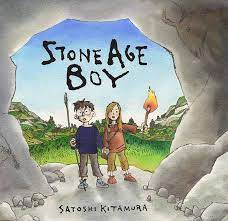 Stimulus: (Book/ Visit/ etc) Text: Stone Age Boy by Satoshi Kitamura    Ug by Raymond BriggsStimulus: (Book/ Visit/ etc) Text: Stone Age Boy by Satoshi Kitamura    Ug by Raymond BriggsAs designers we will:Investigate where in the world our food comes from?As designers we will:Investigate where in the world our food comes from?In RSHE we will:Look at our physical health and find out different ways of keeping our bodies healthy.Learn to create actions in response to a stimulus and move together with a partner